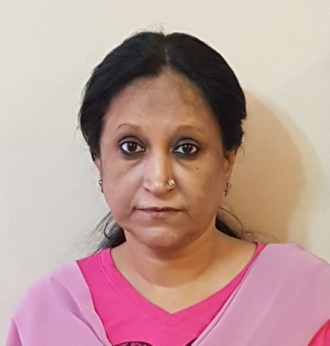 Fozia Bio DataVisa Status:						       	Husband VisaLanguages:                                                                          English, Urdu, HindiNationality:						       	PakistaniContact Information Mobile 						        C/o 0502360357Email:					         		 fozia.358109@2freemail.com Education DegreesMasters in Political Science from University of  Karachi in 2009Masters in International Relations from University of  Karachi in 2006Bachelors in Commerce from Premier College, Karachi in 1987 DiplomasAMI - Montessori Diploma from Association Montessori Internationale Holland in 2016Diploma in Information Technology from N.P.T.C.I, Karachi in 2001Professional ExperiencePrincipal/Montessori Directress              The Highbrow School                                                        July 2006 – June’2014              KarachiAdministrator            Masters Inn Institute                                                         August 2011 – June’2014            (Evening Coaching Centre)            KarachiAssistant Vice Principal              (Head of the Branch, Stationery Head and Syllabus Coordinator, Junior Section)             The Educational World                                                   April 1999 – June 2006               KarachiSenior Teacher             Subjects: English              The Fatima School                                                          October 1997 - April 1999               KarachiHead of the department &  Subject Coordinator            Subjects: English, Pakistan Studies, Urdu            Rosary Grammar School                                               March 1996 – October 1997              KarachiOfficer, G-II              International Banking Division             First Women Bank	  			                 January’1991 –January 1996             KarachiWorkshops Attended 	Workshops Conducted 	Other ActivitiesActive member of Lions Clubs internationalAttended many workshops, conducted many programs at charitable institutions, arranged Medical camps at various places and organized annual functions and musical programs.Details    Joined Lions Clubs International District 305 – S1 as a member in 2002    Assigned as a treasure for two years of Karachi Scholars Lions Club in 2003 – 2004    Worked as a Secretary of Karachi New Diamond Lions Club for three years in 2005    Since 2006 till 2010 worked as a President of Karachi New Diamond Lions Club    Appointed as a District Chairperson of Greetings and arranged Intel Workshop in 2003    Appointed as a district chairperson of Peace Poster Competition among schools and colleges(Program was held in KARACHI ARTS COUNCIL on 4th November’2006)    Appointed as a Zone Chairperson in 2007 and received best Zone chairperson Award from the District    For the same position received MULTIPLE DISTRICT BEST ZONE CHAIRMAN AWARD in Lahore	Arranged more than 100 Medical camps in remote areas of Karachi as well as in Thatta after flood disaster in Sind    Worked as a Region ChairpersonTopicPeriodInstituteLesson planning03rd June’1996Rosary Grammar SchoolCommunication skills30th September’2000World Group of Educational InstitutesLesson planning28th October’2002World Group of Educational InstitutesAssessing Language7th February’ 2004World Group of Educational InstitutesTransport Management24th December’2003World Group of Educational InstitutesAccounts management24th December’2003World Group of Educational InstitutesTopicPeriodInstituteEnglish Language ClassesSeptember’96 –May’97Rosary Grammar SchoolWeekly Planning1st Week of June’2002World Group of Educational InstitutesSyllabus CompilationDecember’2005World Group of Educational InstitutesLesson planningJuly’2006, June’2008The Highbrow schoolReconciliation PlanningMay’ 2007, July’2012,May’2013The Highbrow schoolTime managementJuly’2008 & July’2011,2012The Highbrow schoolOrganization DisciplineJuly 2009The Highbrow schoolWeekly PlanningMay’2013The Highbrow schoolEnglish Language ClassesApril’2010 – 2014The Highbrow schoolAccounting , Pakistan Studies,Economics & English  ClassesAugust 2011 –2014Masters InnCoaching centerHuman performances & ourAttitudesJune’2013The Highbrow school